Indoor Golf League ScheduleCedars Golf CourseWinter 2019/2020Dates:						Golf Course:Week 1: November 11th – 17th			Banff Springs, Alberta, CanadaWeek 2: November 18th – 24th			Bay Hill Club and Lodge, Orlando, FloridaWeek 3: December 2nd – 8th				The Belfry, United Kingdom			Week 4: December 9th – 15th				Bethpage Black, New YorkWeek 5: December 16th – 22nd			Bountiful Ridge, Bountiful, UtahWeek 6: January 6th – 12th				Castle Pines Golf Club, ColoradoWeek 7: January 13th – 19th				Firestone Country Club S., Akron, OhioWeek 8: January 20th – 26th				Gleneagles C.C., Centenary, FloridaWeek 9: January 27th – Feb. 2nd			Harbour Town, Hilton Head, South CarolinaWeek 10: February 3rd – 9th				Mauna Kea Golf Resort, HawaiiWeek 11: February 10th – 16th			Pinehurst No. 2, Pinehurst, North CarolinaWeek 12: February 17th – 23rd			Torrey Pines S. San Diego, CaliforniaWeek 13: February 24th – March 1st			Troon North, Monument, Scottsdale, AZWeek 14 – Winter Tournament Series ChampionshipReminders:  Practice/ Play sessions for Winter Series Members is $25/ hour during tournament series schedule - $10 savings per hourBe sure to call 360.687.4233 or email joe@golfcedars.com to reserve your play time All club faces must be clean before using the indoor golf areaThe scores you record during this season may not be postedIf you do not have an established handicap, you will play at a 0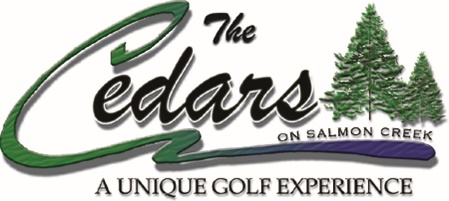 